1. K určení hodnoty zpomalení vozidla potřebujeme znát:                                                      (2 body)a) pouze koncovou rychlost jízdyb) pouze dobu bržděníc) počáteční i koncovou rychlost jízdy2. K výhodám kotoučových brzd patří:                                                                                         (2 body)a) samoposilující účinekb) dobré chlazeníc) vysoká životnost komponent díky zakrytí3. Bubnové brzdy se používají:                                                                                                       (2 body)a) u většiny moderních osobních vozidelb) pouze u motocyklůc) na zadních nápravách méně výkonných automobilů4. Prasklý brzdový buben se opraví:                                                                                             (2 body)a) zavařením a přesoustružením činné plochyb) na buben nalisujeme za tepla ocelovou obruč a přesoustružíme činnou plochuc) buben namontujeme nový5. Pulzování brzdového pedálu může být způsobeno:                                                              (2 body)a) zavzdušněním brzdové soustavyb) křivým brzdovým kotoučemc) nestejnoměrným opotřebením brzdových destiček6. Brzdové kotouče nelze opravit:                                                                                                          (2 body)a) jsou-li vydřenéb) jsou-li zkorodovanéc) jsou-li příliš tenké7. Nesouměrnost brzdění může být způsobena:                                                                                  (2 body)a) špatnou činností posilovače brzdb) zadřeným omezovačem brzdových tlakůc) zamaštěným brzdovým obložením8. Nesouměrnost brzdění kol téže nápravy nemá být vyšší než:                                                      (2 body)a) 20 %b) 25 %c) 30 %9. Na obrázku jsou znázorněné dva typy kotoučových brzd. Určete jejich názvy a pojmenujte součásti 1,2,3.                                                                                                                                                         (5 bodů)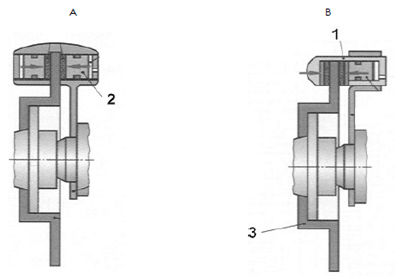 A: S pevným třmenemB: S plovoucím třmenemČ.1: Brzdový třmenČ.2: Brzdový pístekČ.3: Brzdový kotouč10.  Pojmenujte vyznačené součásti bubnové brzdy.                                                                        (5 bodů)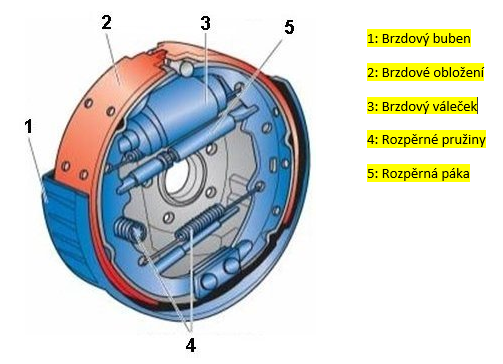 11. Na obrázku je znázorněn průběh brždění. Doplňte názvy jednotlivých fází.                        (4 body)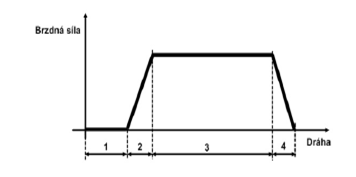 1: Reakční doba řidiče, technická prodleva brzd2: Náběh brzd3: Účinné brždění4: Doběh brzd12. Uveďte šest parametrů, které ovlivňují délku brzdné dráhy vozidla.                                 (6 bodů)Např. účinnost brzdové soustavy, stav brzd, stav pneumatik, stav tlumičů, reakce řidiče, stav vozovky atd.Výsledné hodnocení:Bodová úspěšnost:    36 – 32 b   ......1                                      31 – 26 b ....... 2                                      25 – 21 b …….. 3                                      20 – 16 b ........4                                      15 –   0 b ……...5Klasifikační test 1 - řešeníModul Podvozky 3 – brzdové systémy